May 8, 2020A-00112192R-2020-3019735 TRISTATE HOUSEHOLD GOODS TARIFF CONFERENCE INCATTN CHARLIE MORRISP O BOX 6125LANCASTER PA  17607-6125RE: Adam's Moving & Hauling, Inc. -- Tariff FilingMr. Morris:On May 6, 2020, the 307th Page 2, 82nd Revised Page 5, 10th Revised Page 13, Original Page 13-1, 6th Revised Page 13-A, and 6th Revised Page 13-B, to Tristate Tariff Freight Pa. P.U.C. No. 54 were filed for the Commission’s approval.  The filing was accepted for filing and docketed with the Public Utility Commission.These revised pages to Tristate Tariff Freight Pa. P.U.C. No. 54 have been accepted and approved.  The proposed changes shall be effective as per June 5, 2020 (except as noted in the officially filed tariff).  This case shall now be marked closed.  						Very truly yours,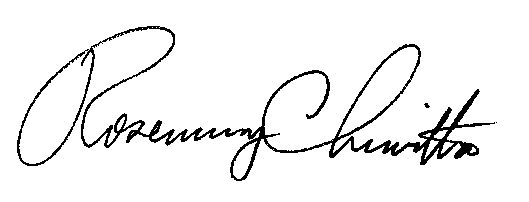 																			Rosemary Chiavetta						Secretary